NASEMSO <<XX>> 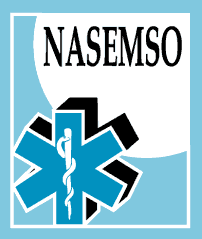 Council/CommitteeMeeting RecordMonday, March 28, 2016Call to Order / Call Roll / Approve AgendaMeeting called to order at 11:04 am Eastern Standard Time. The agenda was approved as written.  PRESENTABSENTADDITIONAL ATTENDEESSecretary’s Report – <<presenter>>)Minutes from the February meeting were approved. Motion made by Katherine Schaefer (NM) and seconded by Katherine Dixon Hert (AL). Discussion ItemsNew Business<<TOPIC>> - <<Presenter>> Old Business<<TOPIC>> - <<Presenter>> AdjournThere being no further business, the meeting concluded at 11:54 Eastern Standard Time. Meeting Record respectfully submitted by <xxx>Action Items: